6 января 2021 года - #снежный субботникРБ в с. СуккуловоЕрмекеевского района РБ.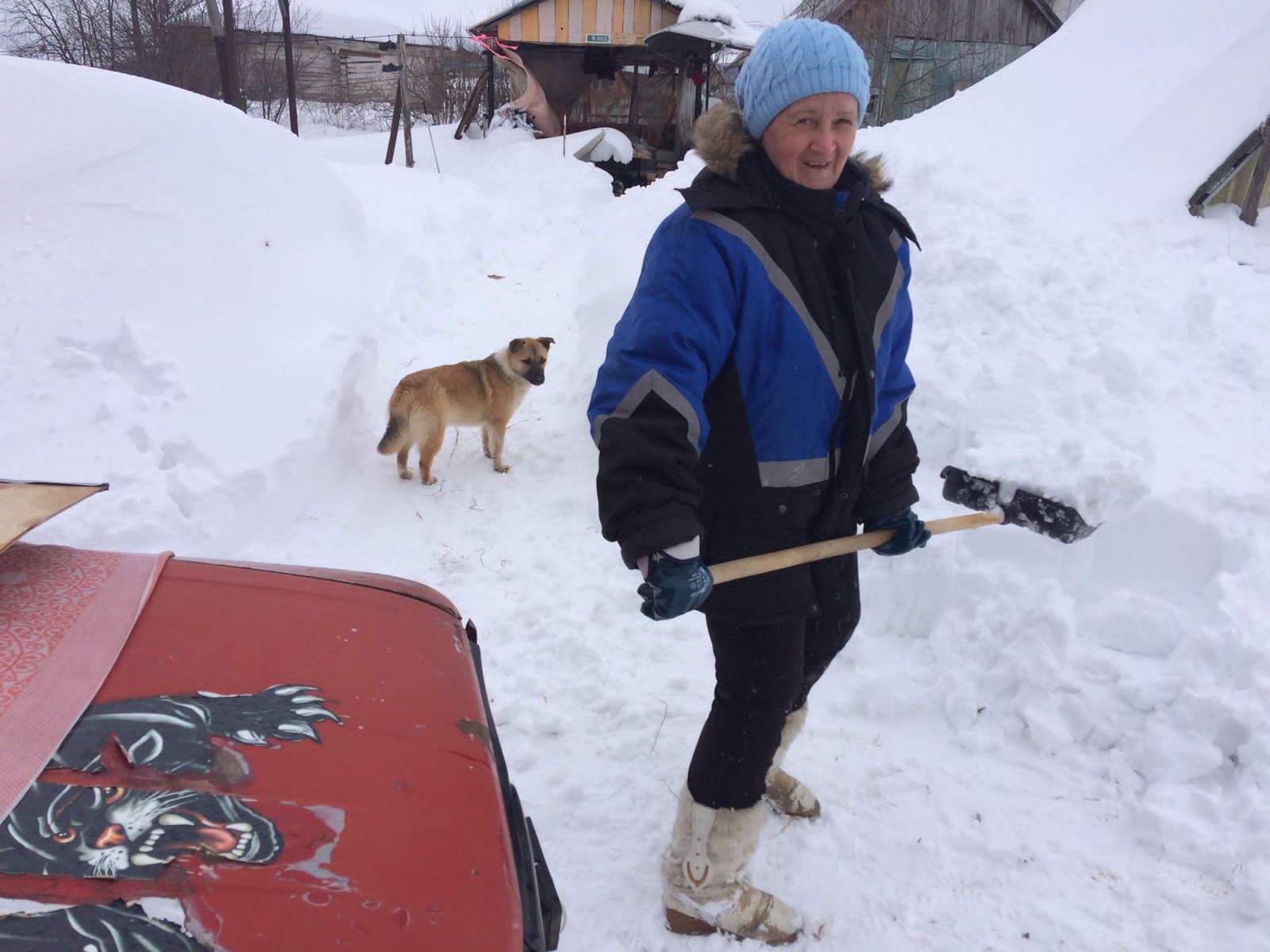 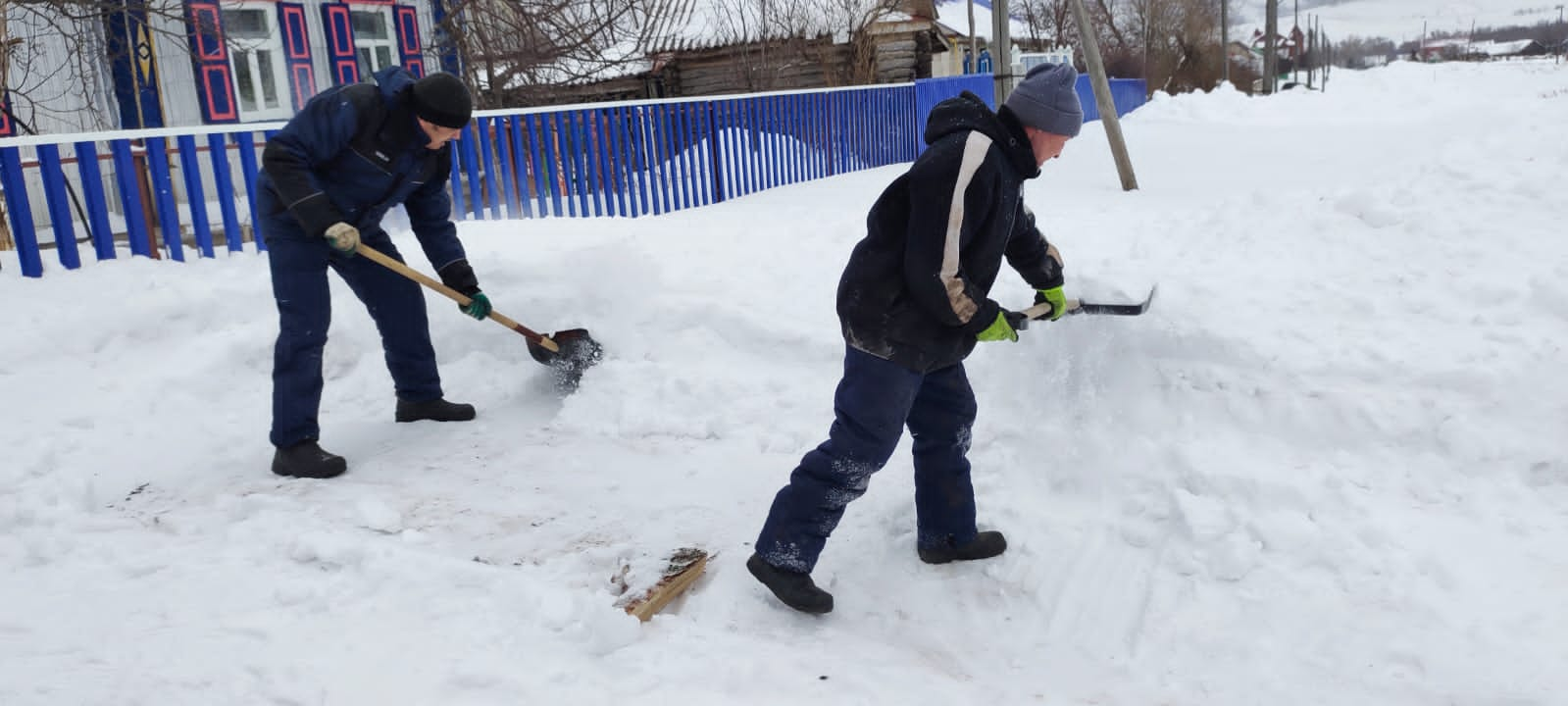 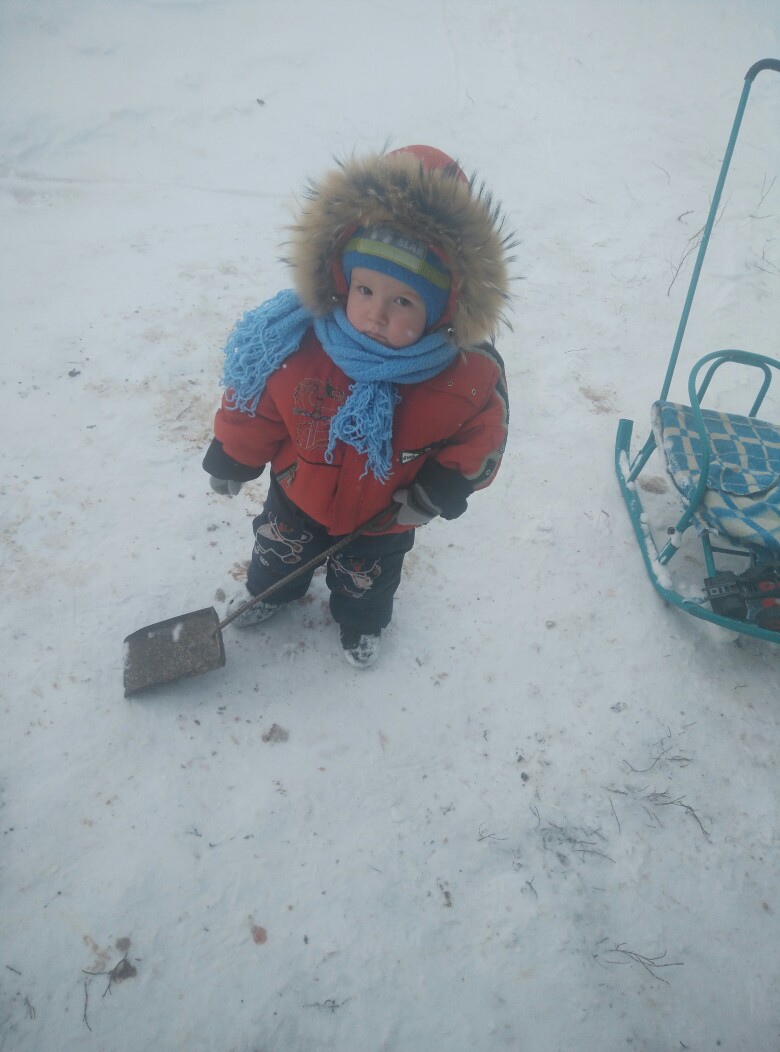 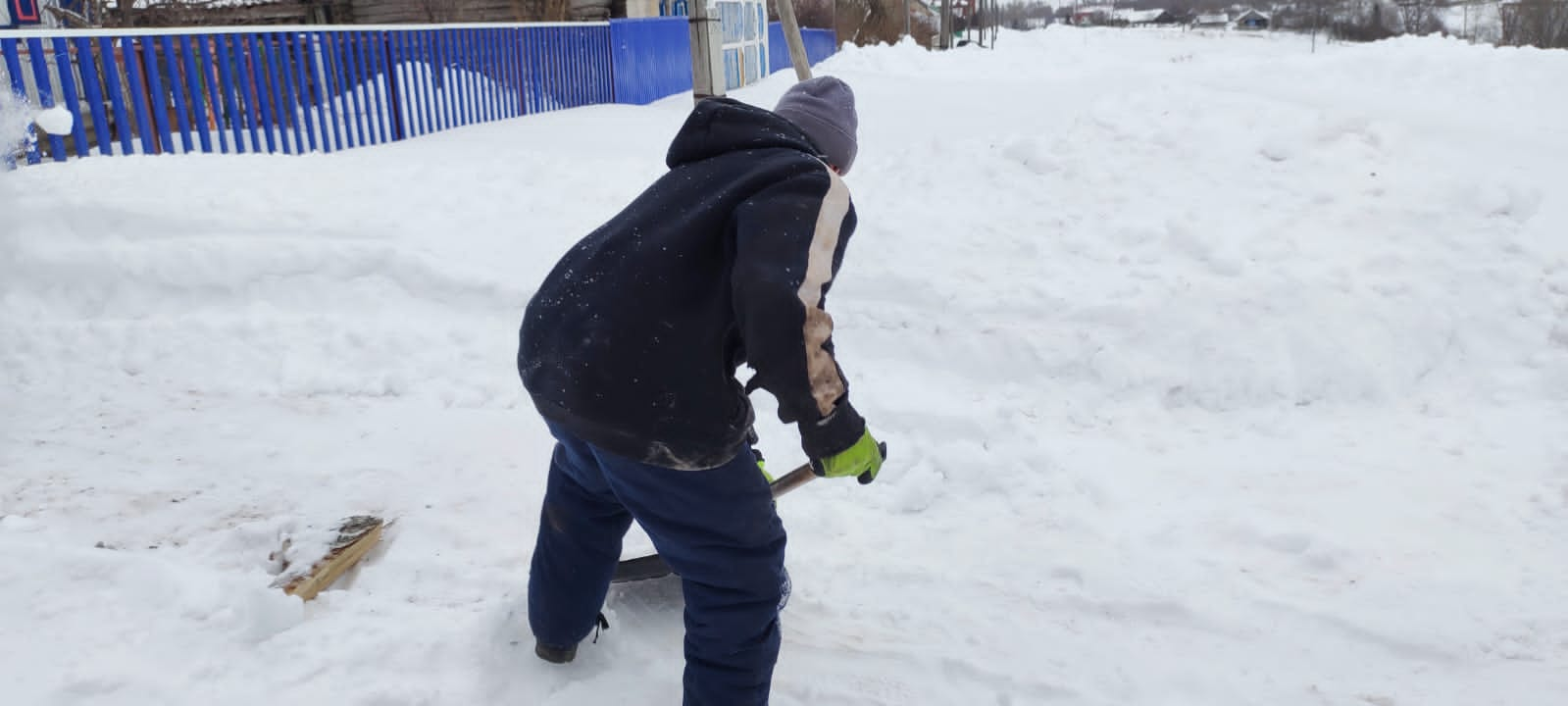 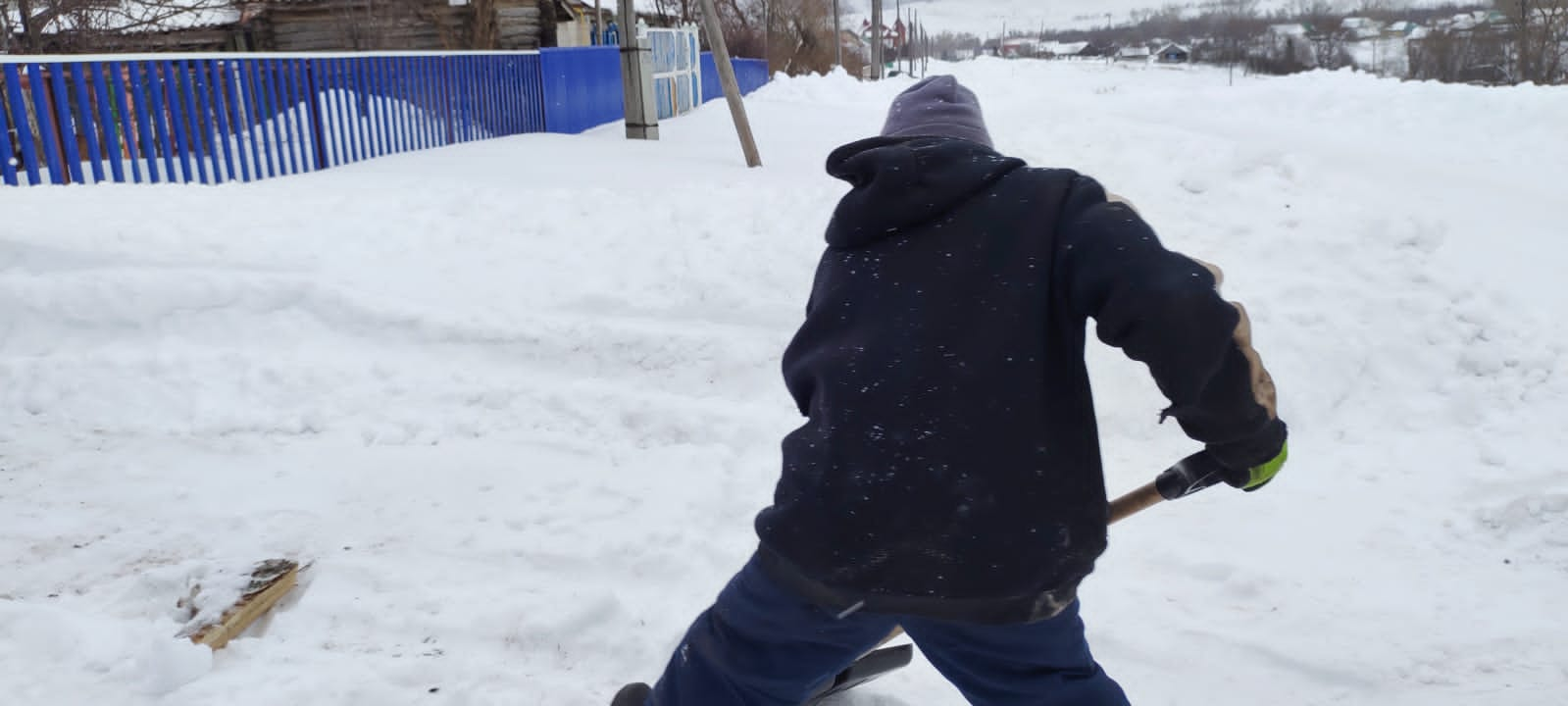 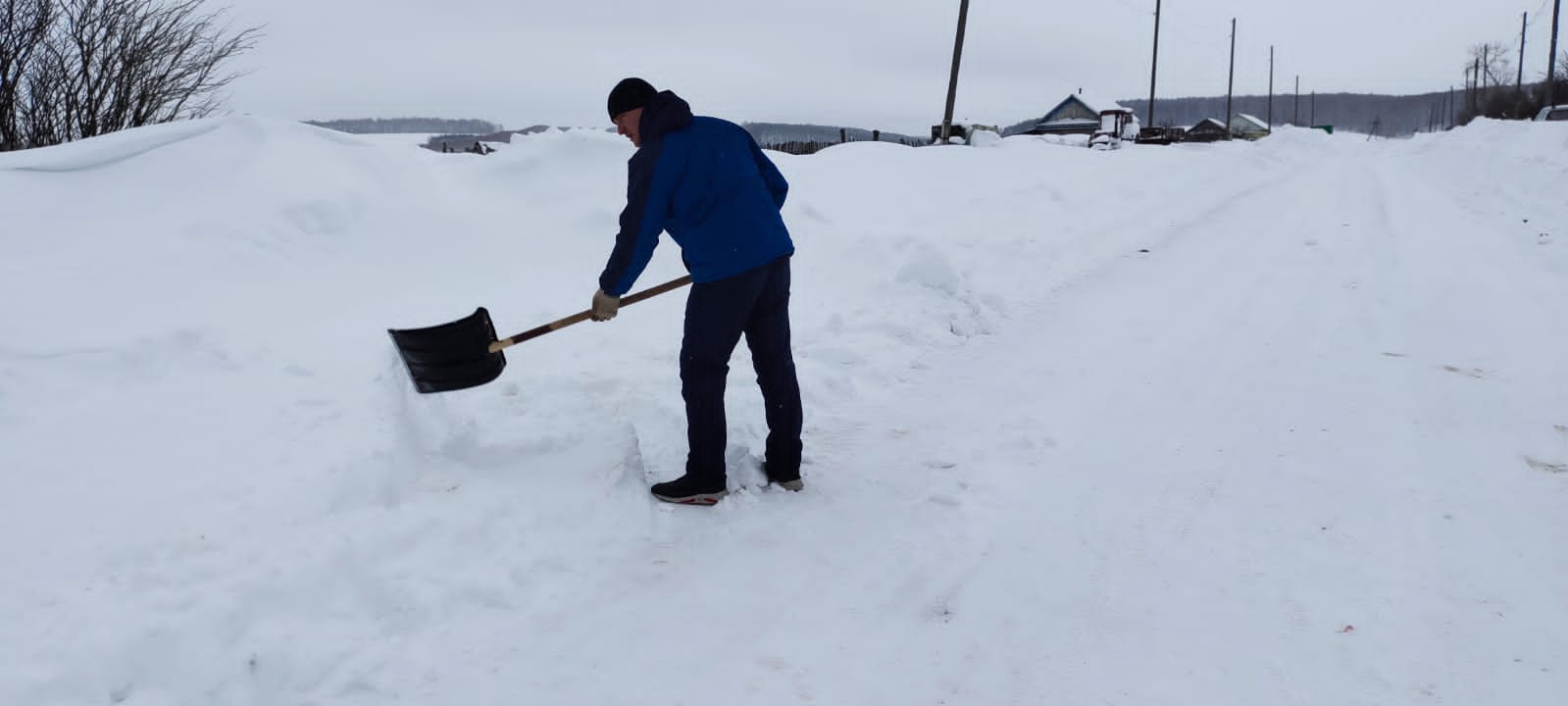 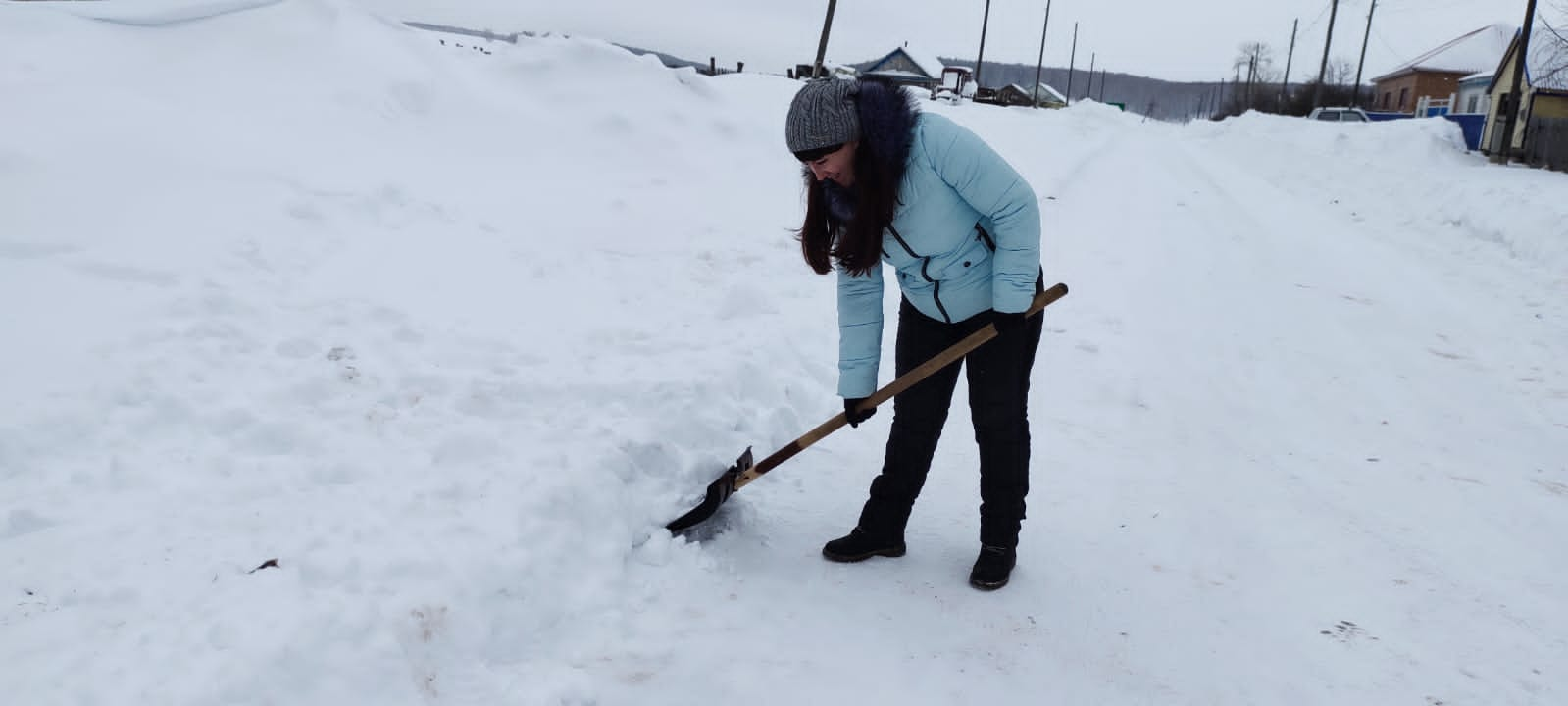 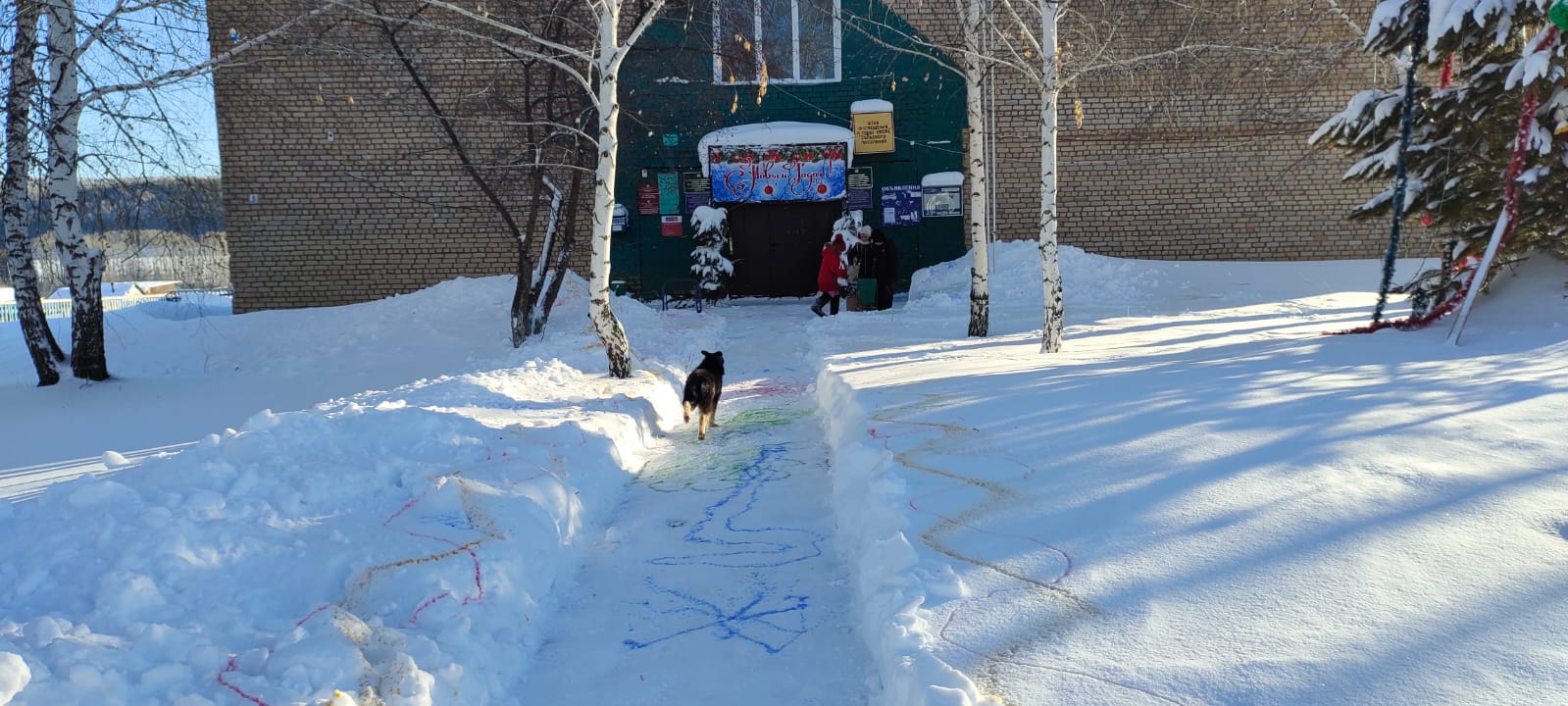 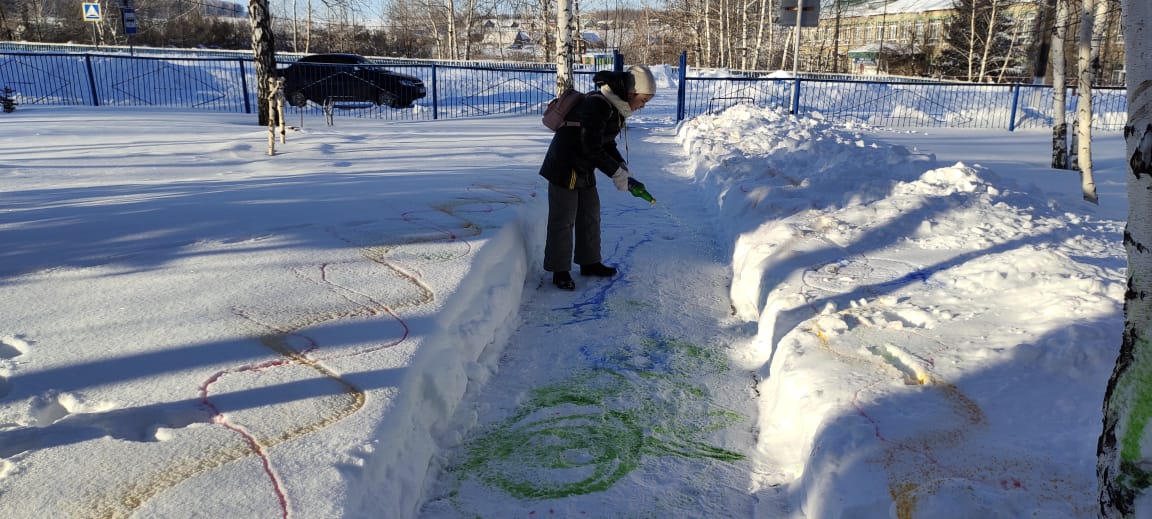 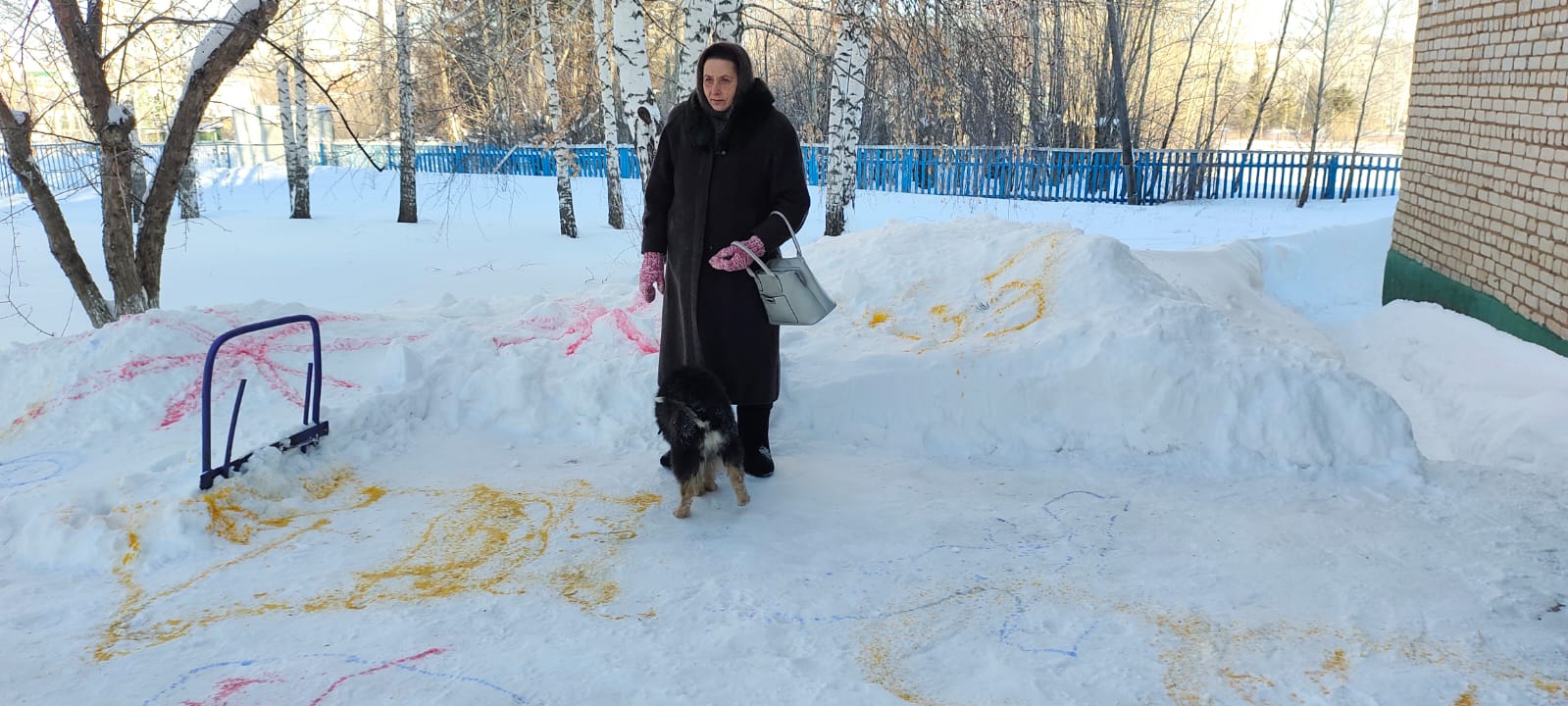 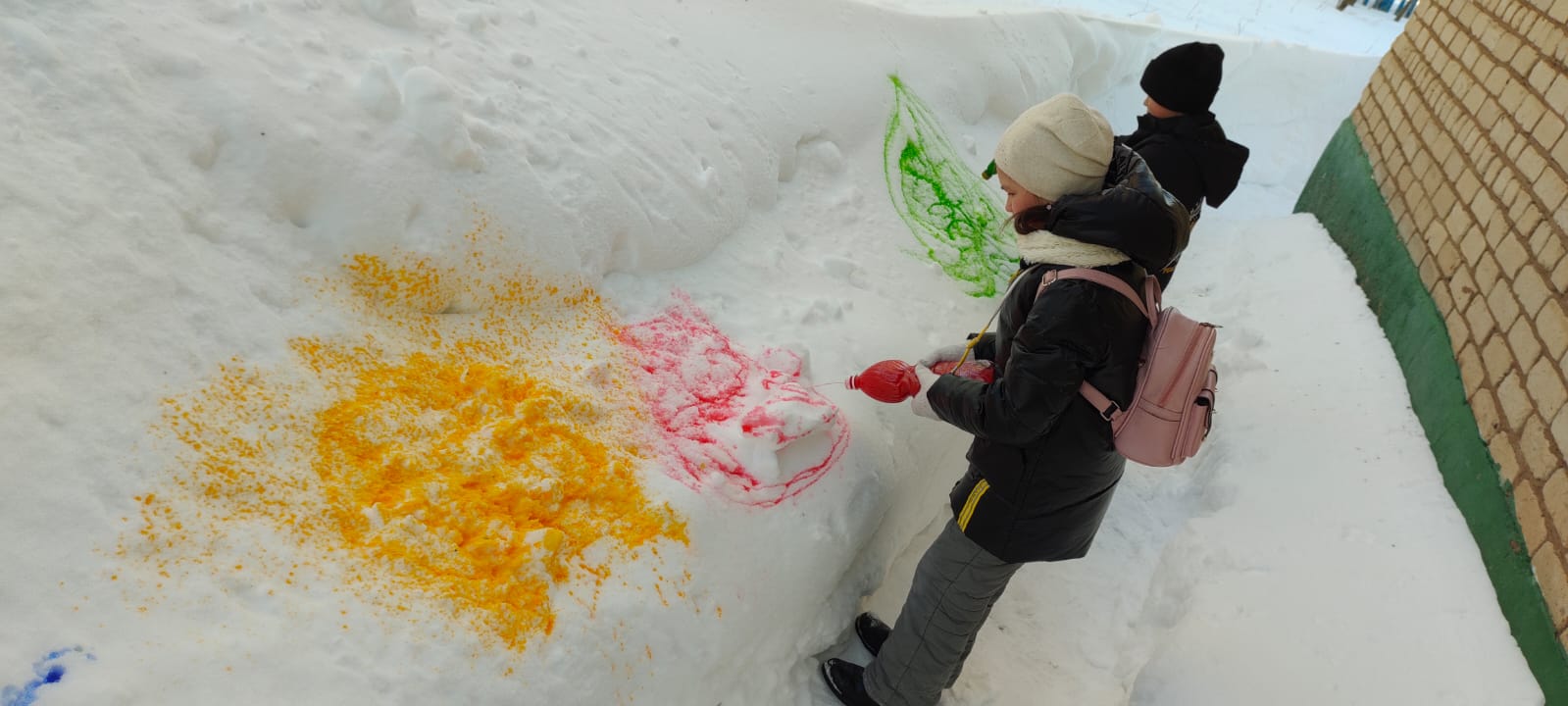 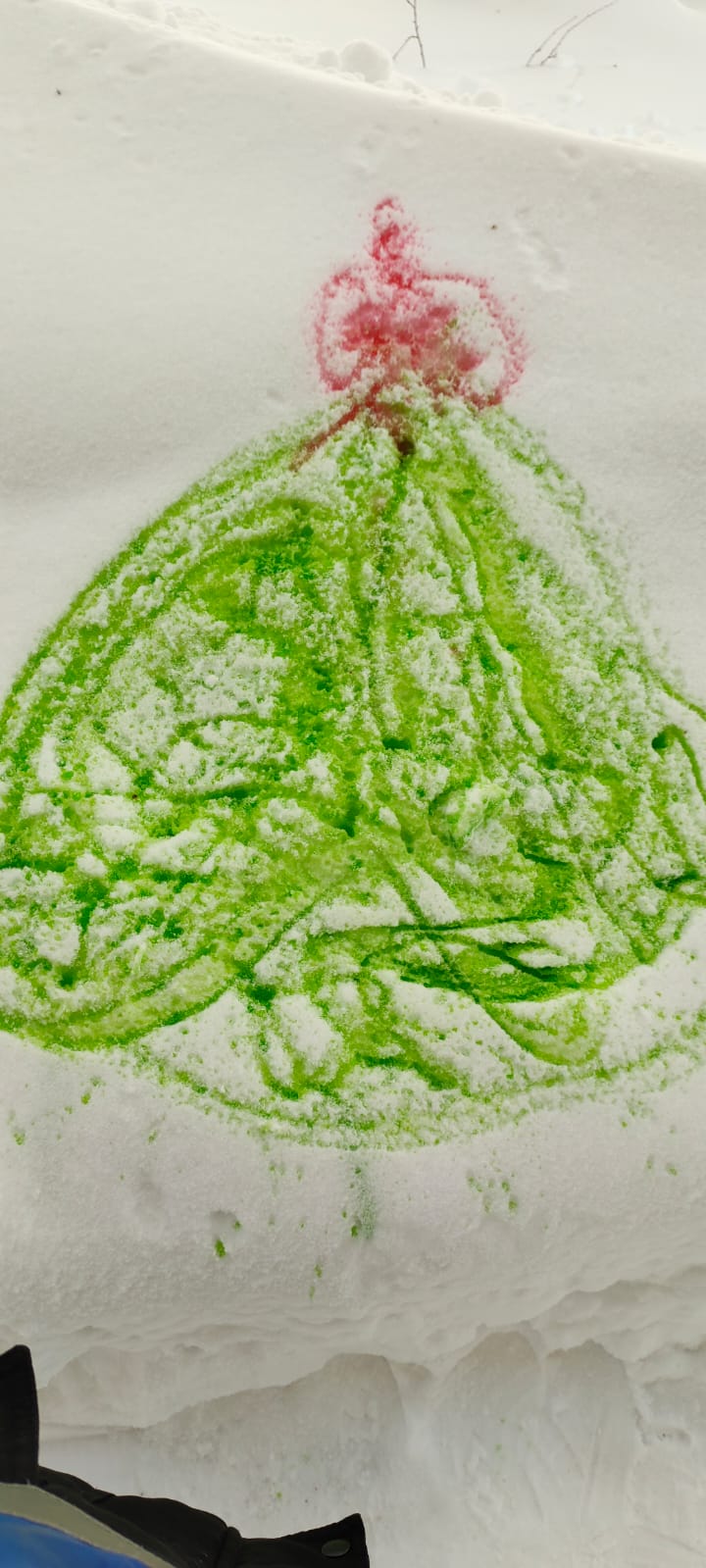 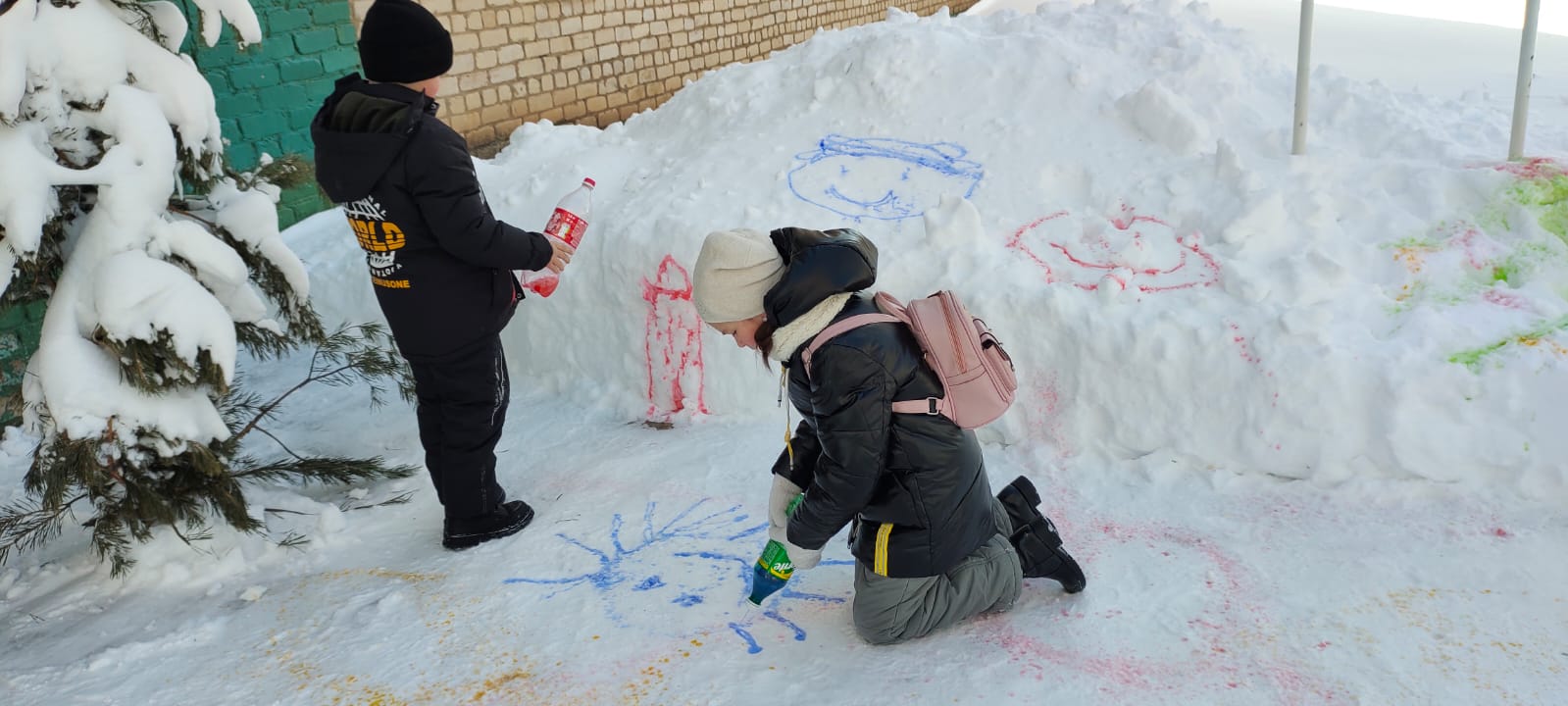 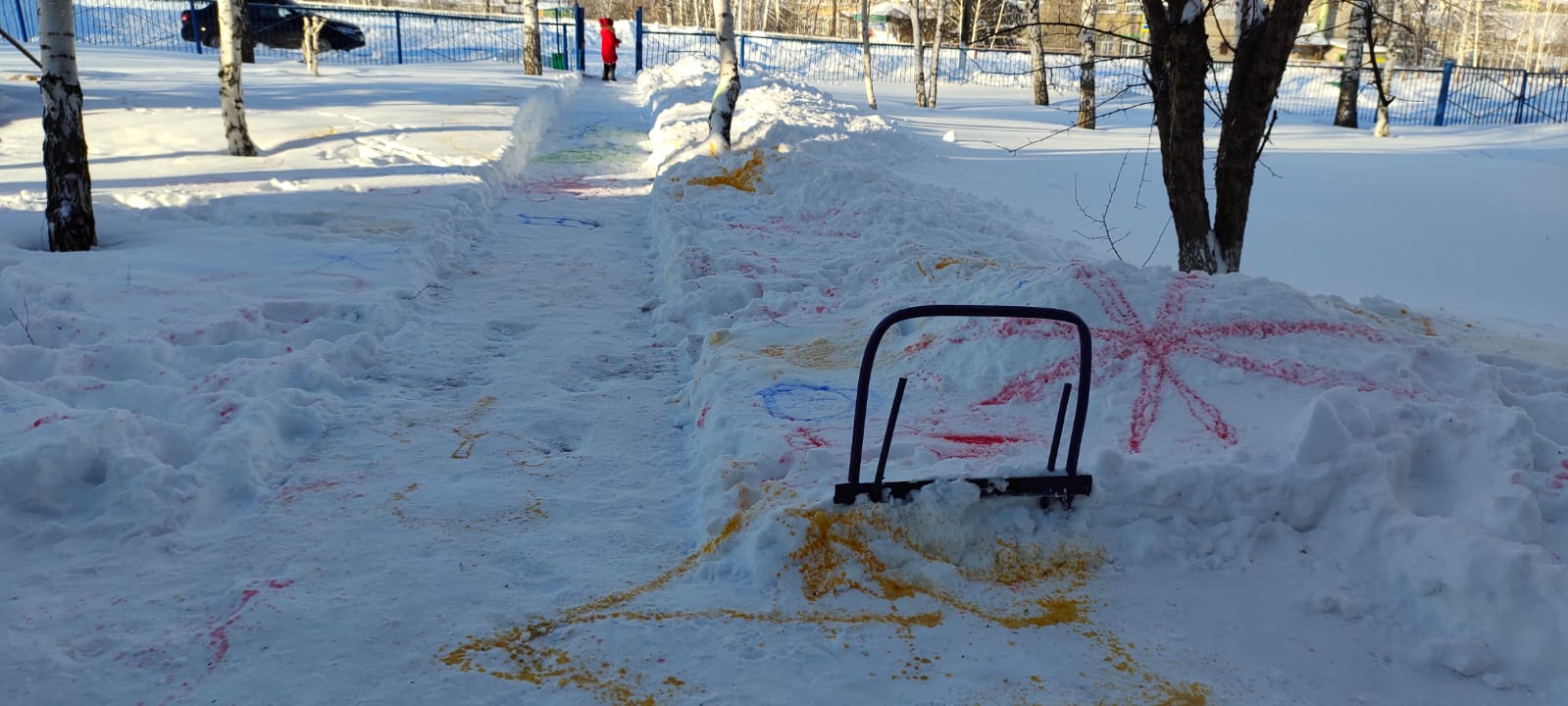 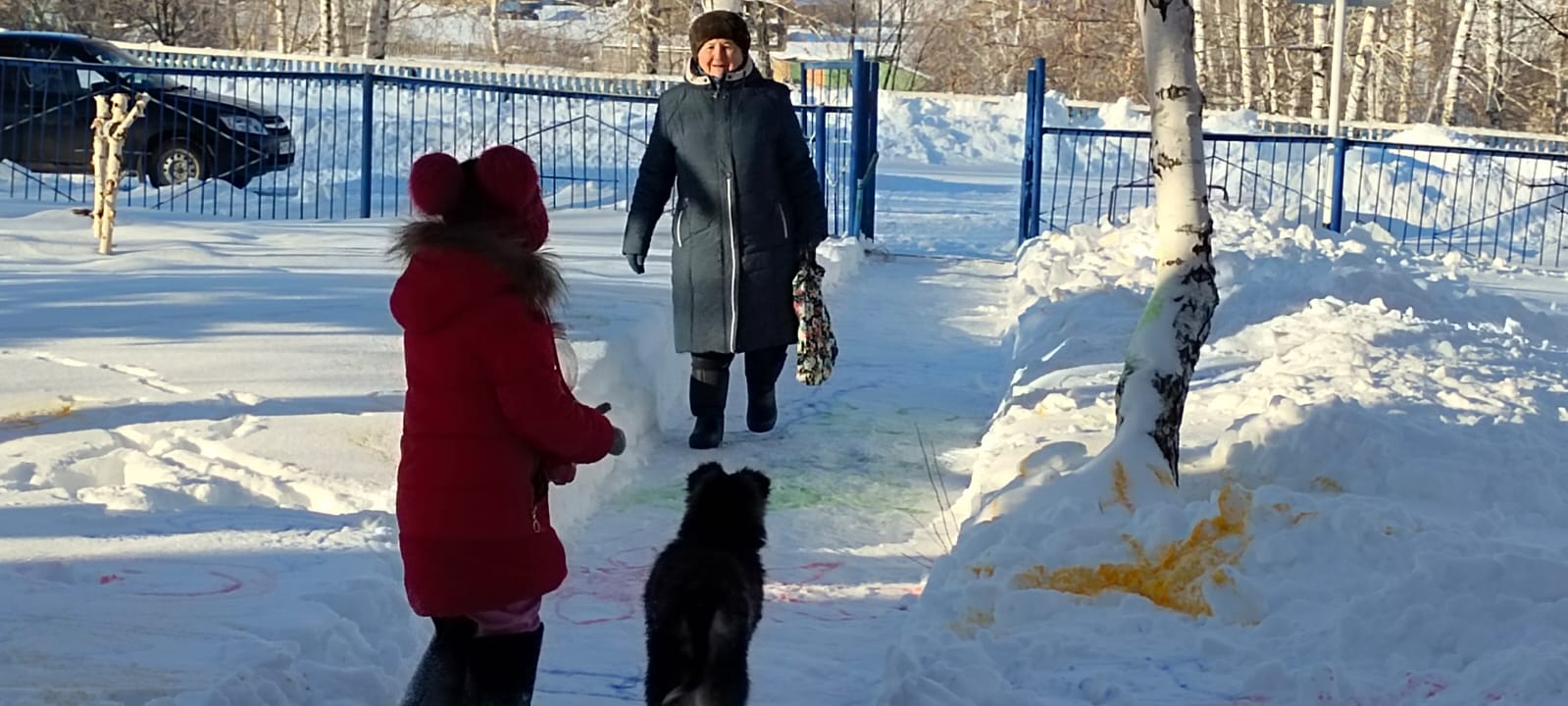 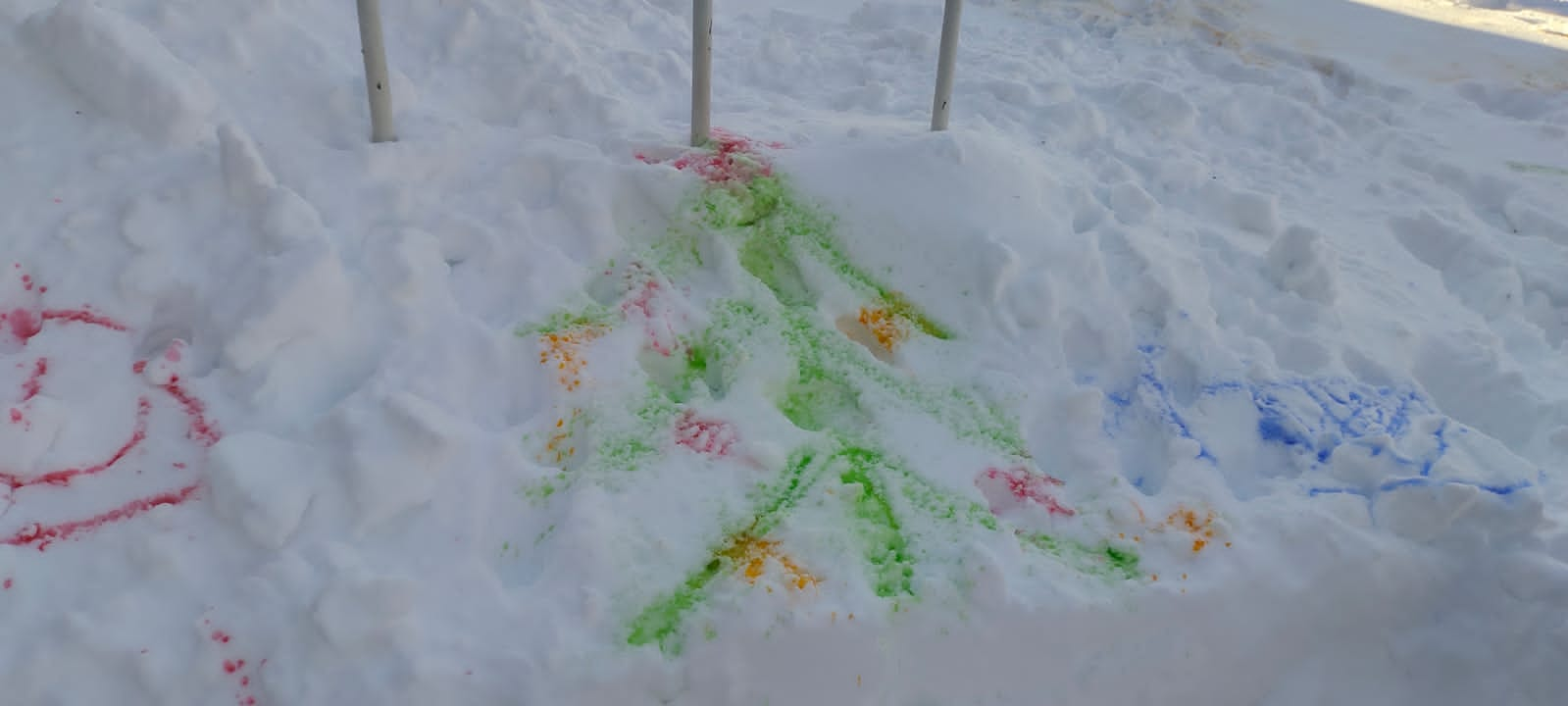 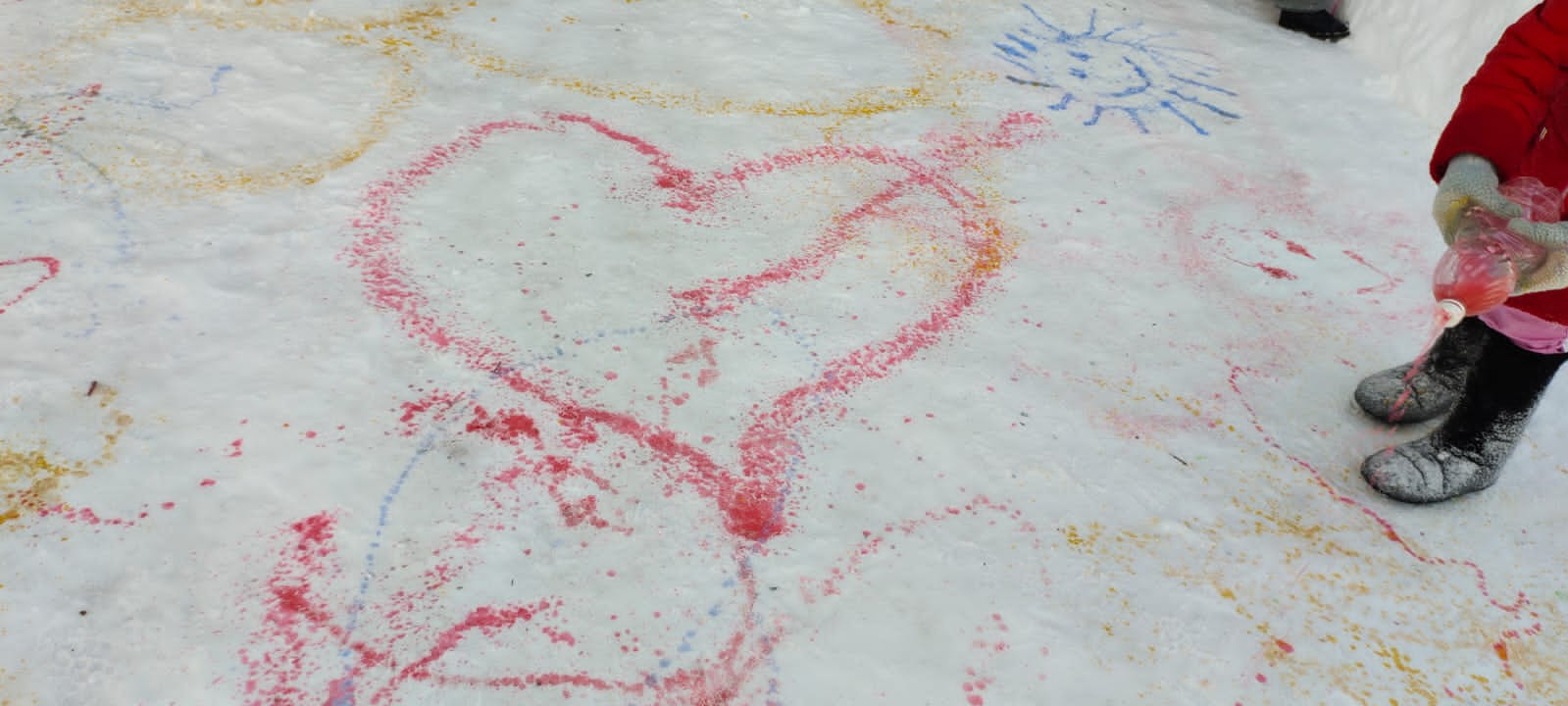 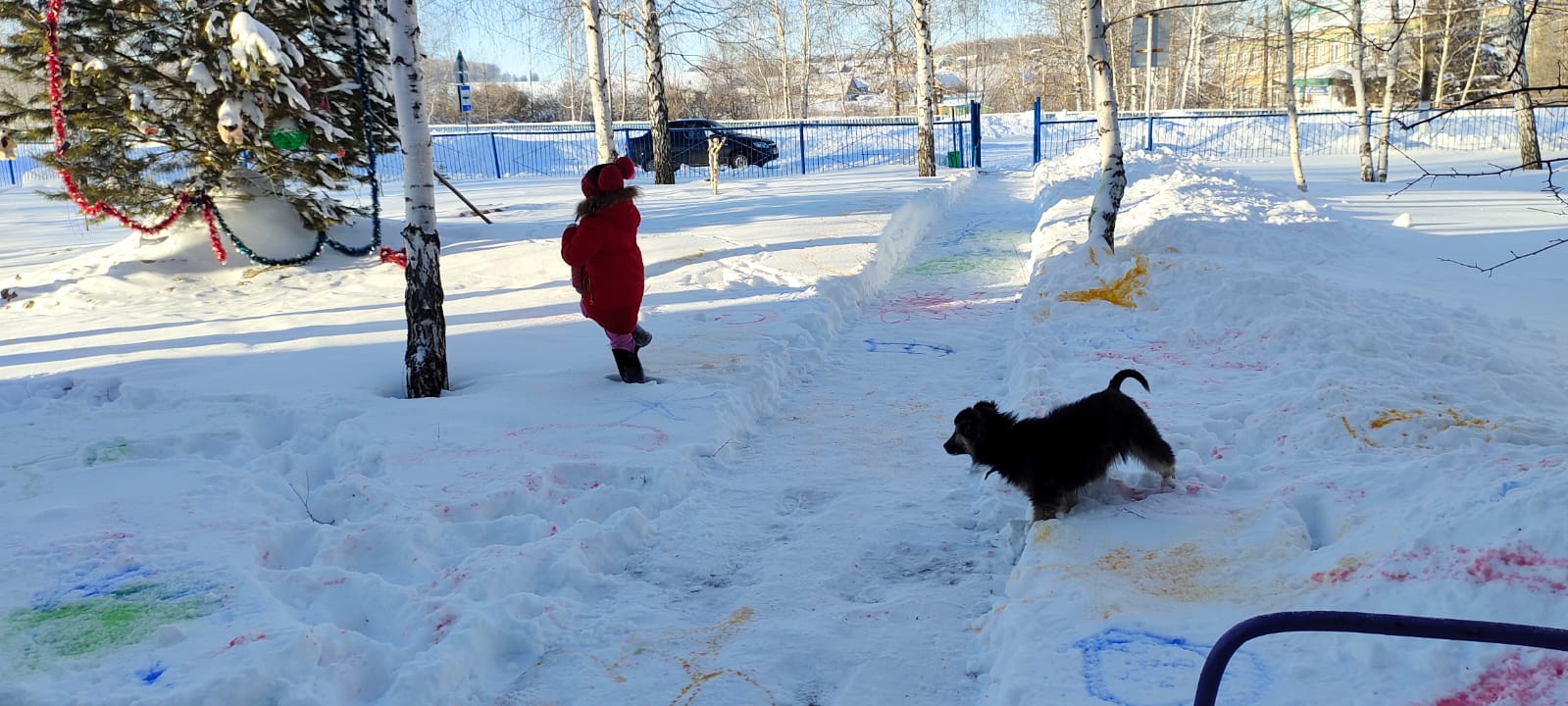 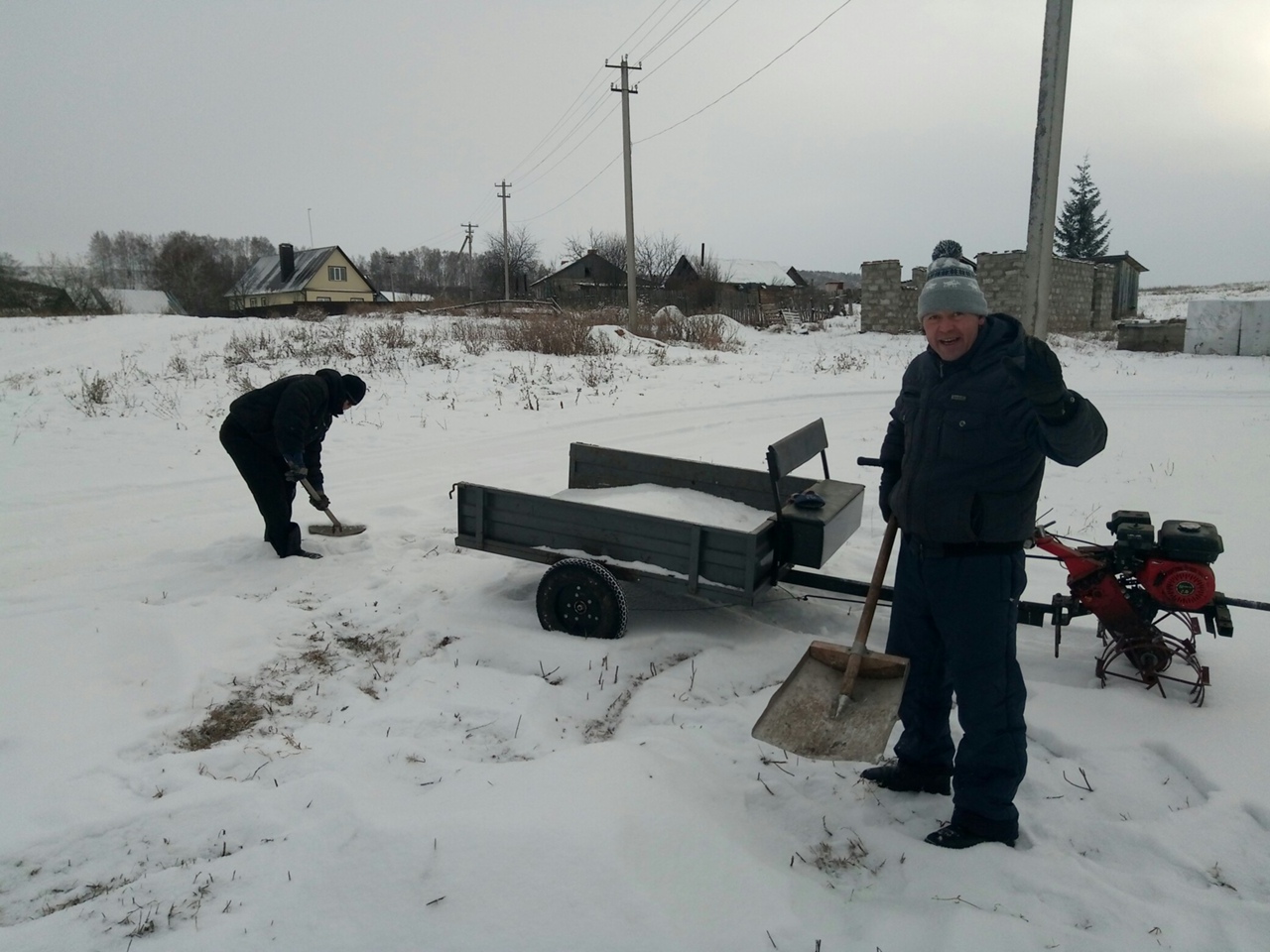 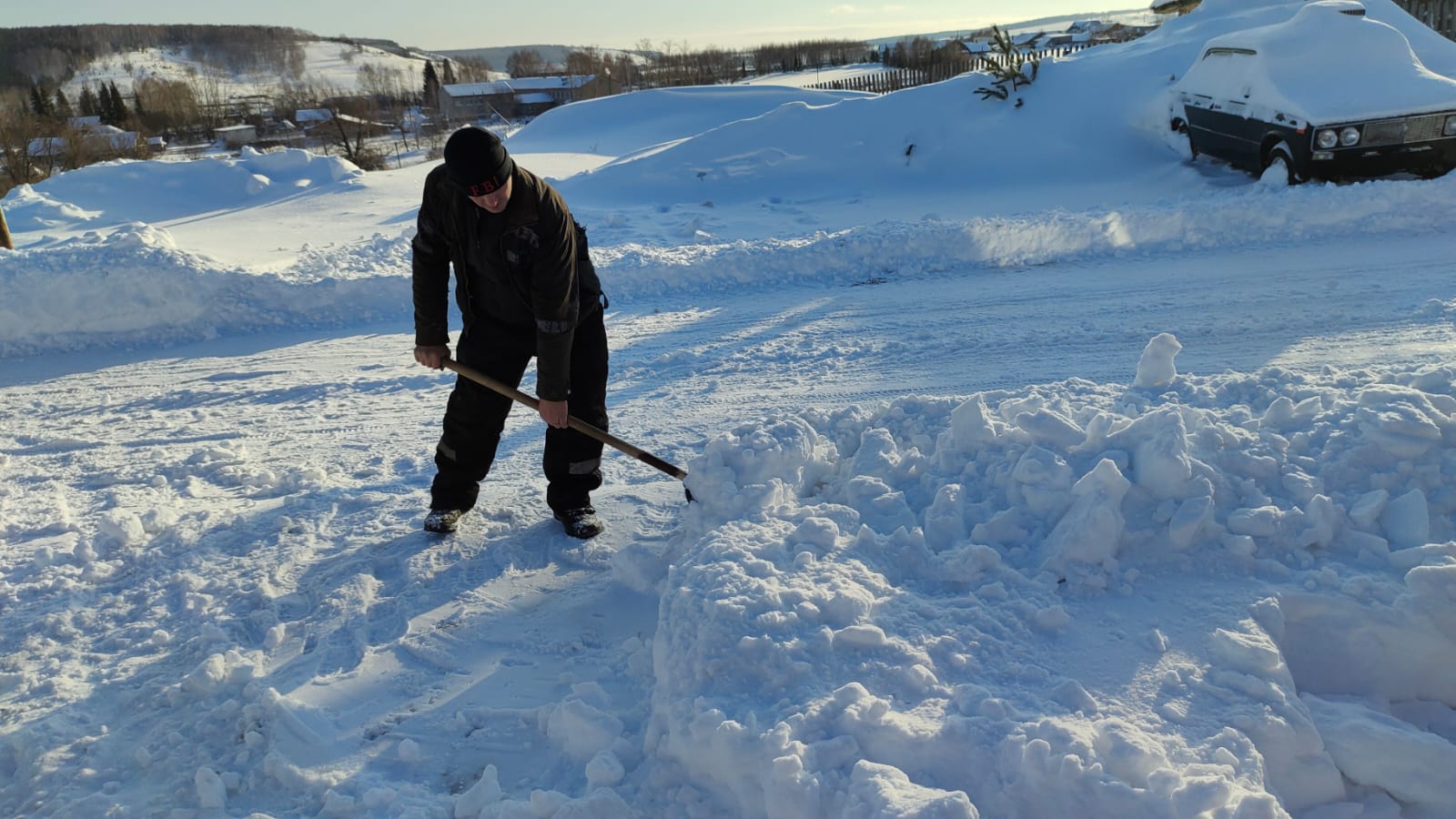 